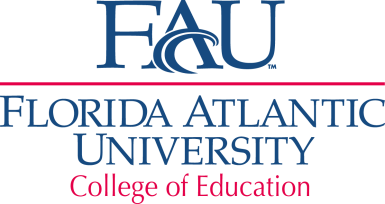 Department of Teaching & LearningCourse Title:  Science Content and Standards for K-6 TeachersCourse Number:  SCE 4113Credit Hours:  2 semester hoursContact Hours: Class meets for a total of 3 contact hours   Prerequisites: 7 semester hours of college-level science, including 3 credits in physical science, 3 credits in biological science, and at least one science laboratory (grade “C” or higher earned)  Course Logistics:  Terms:  fall, spring, summer Classroom-based course Class location and time: Davie, Boca, Jupiter  (time not available)Instructor: To be determined  		Office Address/Office Hours: To be determinedPhone Number/Email: To be determined  TA contact information:  Not applicableCatalog Description:  In-depth review of content required to effectively teach science K-6. Emphasizes relevant Florida science standards and competencies.Course Connection to the College of Education (COE) Conceptual Framework:As reflective decision-makers students will make informed decisions, exhibit ethical behavior, and provide evidence of being capable professionals who have mastered the science content knowledge necessary to document emerging scientific development, develop lessons plans that demonstrate respect for the developmental characteristics of young people and needs of ESOL students, follow the standards for scientific practice, and demonstrate the capability to teach and respect all young people.Required Text/Readings:  National Research Council. (2012). A Framework for K-12 Science Education: Practices, Crosscutting Concepts, and Core Ideas. Free PDF or print ($40) available from:   http://www.nap.edu/catalog/13165/a-framework-for-k-12-science-education-practices-crosscutting-concepts Discovery Education Science Techbook - Elementary & Middle School at: http://www.disccoveryeducation.com/what-we-offer/techbook-digital-textbooks/scie...   Special Course Requirements: No additional cost to students. Livetext not required.  Familiarity with and access to FAU’s Blackboard course management system. Supplementary/Recommended Reading: Next Generation Sunshine State Standards:                        http://www.cpalms.org/Public/ Next Generation Science Standards:                                           www.nextgenscience.org/ Florida Teacher Certification Exams:       http://www.fl.nesinc.com/testPage.asp?test=060 Trefil, J. & Hazen, R. (2012). The sciences: An integrated approach (8th ed.). Wiley.  	Note: Useful all around science reference.  Earlier editions are less than $10.  Standards and Guidelines Used for Developing Course Objectives:Florida Teacher Certification Examinations (FTCE) Elementary Education K-6 Science Subtest 	at: http://www.fl.nesinc.com/testPage.asp?test=060 Next Generation Sunshine State Standards (NGSSS) for Science K-6 (when relevant) 	at: http://www.cpalms.org/Public  (Collaborate Plan Align Learn Motivate Share) 	Next Generation Science Standards (NGSS) at:  http://www.nextgenscience.org/ 	Disciplinary Core Ideas K-6 (7-8 when relevant)Crosscutting Concepts (K-6, K-12 when relevant)Practices (K-6, K-12 when relevant)National Science Teachers Association (NSTA) at: http://www.nsta.org  Course Objectives/Student Learning Outcomes:Demonstrate understanding and application of scientific investigation, defining a problem, observing the natural world through investigation, and proving that scientific investigation should be replicable.        Florida Science Standards K-6 (CPALMS): SC.K.N. - 1.1, 1.3, 1.4, 1.5 SC.1.L. - 14.1SC.2.N. -1.1, 1.2, 1.3, 1.4, 1.5, 1.6SC.3.N. - 1.1, 1.2, 1.3, 1.4, 1.5, 1.6, 1.7, 3.1, 3.2, 3.3 SC.4.N. - 1.1, 1.2 1.3, 1.4, 1.5, 1.6, 1.7, 1.8, 2.1, 3.1 SC.4.E. - 6.5 SC.5.N. - 1.1, 1.2, 1.5, 1.6, 2.2Demonstrate content knowledge and application pertaining to the composition of galaxies and planets, and the ways energy causes motion and creates change.      Florida Science Standards K-6 (CPALMS):SC.E. - 5.1, 5.2SC.4.P. - 12.2SC.5.P. - 10.2Demonstrate understanding and application of the principles pertaining to electrical conductors and non-conductors.       Florida Science Standards K-6 (CPALMS):SC.4.P. - 11.2SC.5.P. - 11.2Demonstrate understanding and application of the characteristics of the solar system (changes of moon and earth rotations, movements of the sun, moon, and stars . . .).      Florida Science Standards K-6 (CPALMS):SC.K.E. - 5.2, 5.3, 5.4, 5.5, 5.6SC.1.E. - 5.4SC.3.E. - 5.1, 5.2, 5.3, 5.4 SC.4.E.-  5.1, 5.2, 5.3, 5.4, 5.5SC.5.E. - 5.3Demonstrate content knowledge and application to phase changes in the water cycle (create a model).  Determine weather, based on temperature, barometric pressure, humidity, air and wind speed, various forms of precipitation, and environment.      Florida Science Standards K-6 (CPALMS):SC.1.E. - 6.2SC.2.E. - 7.1, 7.3, 7.4, 7.5SC.3.E. P - 9.1SC.4.E. - 6.4SC.4.P. - 8.2,  SC.5.E. - 7.1, 7.3,7.4, 7.5Demonstrate understanding and application of family preparedness for natural disasters.  Recognize that humans need resources found on earth, that may renewable or nonrenewable (research Florida resources).     Florida Science Standards K-6 (CPAMS):SC.4.E.-  6.3, 6.6SC.5.E. - 7.6Demonstrate content knowledge and application to properties of solids, liquids, and gases (examples: mass, weight, volume, color, texture, and temperature).      Florida Science Standards K-6 (CPALMS):SC.2.P. - 8.1, 8.2, 8.3, 8.4, 8.5, 8.6SC.3.P. - 8.1, 8.2SC.4.P. - 8. 1, 8.3, 11.1SC.5.P. - 8.1 Demonstrate understanding and application of the processes that occurs when mixtures of solids separate (based on observable properties) and when materials either dissolve or do not dissolve in water.      Florida Science Standards K-6 (CPALMS):SC.4.P. - 8.4SC.5.P. - 8.2, 8.3Demonstrate content knowledge and application of atomic theory and matter.      Florida Science Standards K-6 (CPALMS):  SC.5.P. - 8.4Demonstrate content knowledge and application of the effect of temperature on physical and chemical properties of earth (identify the three categories of rocks that make up earth).      Florida Science Standards K-6 (CPALMS):SC.1.E. - 6.1SC.2.E. - 6.1, 6.2, 6.3SC.4.E. - 6.1, 6.2SC.5.P - 9.1Demonstrate content knowledge and application pertaining to the ways basic forms of energy (light, heat, sound, electrical, chemical, and mechanical) cause motion or create change.      Florida Science Standards K-6 (CPALMS):SC.K.P. - 10.1SC.2.E.- 7.2SC.3.E. - 6.1SC.3.P. - 10.1, 10.2, 10.3, 10.4SC.4.P. - 10.2, 12.1SC.5.P. - 10.1Demonstrate understanding and application of the principles related to attraction and repulsion between electrically charged and non-charged objects.      Florida Science Standards K-6 (CPALMS):SC.4.P. - 10.3SC.5.P. - 10.3Demonstrate understanding and application of the transformation of electrical energy into heat, light, sound, and energy of motion.      Florida Science Standards K-6 (CPALMS):SC.2.P. - 10.1SC.3.P. - 11.1SC.5.P. - 10.4Demonstrate content knowledge and application of the principles of electrical/closed circuitry.      Florida Science Standards K-6 (CPALMS):  SC.5.P. - 10.1Demonstrate ability to recognize that some things in the world around us happen quickly and others happen slowly (quickly-volcanic eruptions, flooding, and hurricanes; slowly-draught).      Florida Science Standards K-6 (CPALMS):SC.K.P. - 12.1SC.E. - 6.3Demonstrate understanding and application of the principle: The greater the force, the greater the change in motion of an object; consider mass, force (push/pull, gravity . . .) and magnets.       Florida Science Standards K-6 (CPALMS):SC.K.E. - 5.1SC.K.P. - 13.1SC.1.P. - 12.1, 13.1SC.2.P. - 13.1, 13.2, 13.3, 13.4SC.3.E. - 5.4SC.4. P. - 10.1, 10.4 SC.5.P. - 13.1, 13.2, 13.3, 13.4Demonstrate content knowledge and ability to identify organs and functions of the human body, and be able to compare and contrast organs and functions of plants and animals.      Florida Science Standards K-6 (CPALMS):SC.1.L. - 14.2, 17.1SC.3.L. - 14.1, 14.2, 15.2, 17.2SC.4.L. - 16.1, 16.2, 16.4, 17.1, 17.3, 17.4SC.5.L. - 14.1, 14.2 Demonstrate content knowledge and understanding of the effect of environment on animals and plants (reproduction, propagation, and relocation).       Florida Science Standards K-6 (CPALMS):SC.3.L. - 17.1SC.5.L. - 15.1Demonstrate content knowledge and ability to differentiate living and nonliving things pertaining to adaptations, life cycle variations, animal behaviors, and physical characteristics.        Florida Science Standards K-6 (CPALMS):SC.K.L. - 14.2, 14.3SC.1.L. - 14.3, 16.1 SC.2.L. - 16.1, 17.1, 17.2SC.3.L. - 15.1SC.4.L. -  16.3, 17.2SC.5.L. - 17.1Demonstrate content knowledge and understanding pertaining to the way body parts work together in a healthy body.      Florida Science Standards K-6 (CPALMS):HE.5.C. - 1.5SC.K.L. - 14.1SC.K.N. - 1.2SC.2.L. - 14.1Demonstrate content knowledge and application by comparing materials and objects according t properties, such as size, shape, color, texture, and hardness.      Florida Science Standards K-6 (CPALMS):SC.K.P.- 8.1, 9.1SC.2.P. - 9.1SC.3.P. - 8.3SC.4.P. - 9.1Demonstrate content knowledge and application by investigating, observing, and explaining why heat is produced when one object rubs against another.      Florida Science Standards K-6 (CPALMS): SC.3.P. - 11.2Next Generation Sunshine State Standards for Science (NGSSS)Note: For details on individual benchmarks, including access points to help unpack standards, see CPALMS.org. These standards, including both big ideas and benchmarks, may change in 2018.Next Generation Science Standards (NGSS)Disciplinary Core Ideas:Earth Space Science Progression	 K-2  →  3-5  →  6-8Life Sciences Progression		 K-2  →  3-5  →  6-8Physical Sciences Progression	 K-2  →  3-5  →  6-8Crosscutting Concepts:Patterns. Observed patterns of forms and events guide organization and classification, and they prompt questions about relationships and the factors that influence them.Cause and effect: Mechanism and explanation. Events have causes, sometimes simple, sometimes multifaceted. A major activity of science is investigating and explaining causal relationships and the mechanisms by which they are mediated. Such mechanisms can then be tested across given contexts and used to predict and explain events in new contexts..Scale, proportion, and quantity. In considering phenomena, it is critical to recognize what is relevant at different measures of size, time, and energy and to recognize how changes in scale, proportion, or quantity affect a system’s structure or performance.Systems and system models. Defining the system under study — specifying its boundaries and making explicit a model of that system — provides tools for understanding and testing ideas that are applicable throughout science and engineering.Energy and matter: Flows, cycles, and conservation. Tracking fluxes of energy and matter into, out of, and within systems helps one understand the systems’ possibilities and limitations.Structure and function. The way in which an object or living thing is shaped and its substructure determine many of its properties and functions.Stability and change. For natural and built systems alike, conditions of stability and determinants of rates of change or evolution of a system are critical elements of study.Students will be familiar with the progressions for each crosscutting concept, from K-2, 3-5, and 6-8. They will be aware of implications in 9-12. See NGSS Appendix G for details and progressions.Practices:Asking questions (for science) and defining problems (for engineering)Developing and using modelsPlanning and carrying out investigationsAnalyzing and interpreting dataUsing mathematics and computational thinkingConstructing explanations (for science) and designing solutions (for engineering)Engaging in argument from evidenceObtaining, evaluating, and communicating informationStudents will be familiar with the progressions for each practice, from K-2, 3-5, and 6-8. They will be aware of implications in 9-12. See NGSS Appendix F for details and progressions. Practices are skills that can only be mastered by application and repetition in varying contexts. These are not pedagogies; students need to be engaged in them themselves.SequencingInstructors may sequence the above items at their discretion, based on their own interests, expertise, and teaching practice. However they are addressed, each topic must be covered by the end of the course; elementary science literacy is interdisciplinary. Also note that nature of science and the scientific practices should be infused throughout.Suggested sequence, based on the NGSSS and district sequencing:The practice of science; the characteristics of scientific knowledge; roles, laws and 	theories; science and society (practices and characteristics infused throughout).Properties of matter and changes in matter.Forms of energy, energy transfer and transformations; matter and energy transformations.Forces and changes in motion; motion of objects.Earth in space and time; earth structures; earth systems and patterns.Organization and evolution of living organisms.Diversity and evolution of living organisms and interdependence; heredity and 	reproduction.Content Topical Outline: Access to required online readings to be discussed in class.Teaching Methodologies: Activities, inquiries, labs, lectures, discussions, resource curations, and demonstrations.  Other techniques, including theme-based, problem-based, and socio-scientific issue-based pedagogies may be incorporated at the discretion of the instructor. Course Evaluation Method (minimum grade of “C” required to pass course):Mid-term exam (20%) - Focus on conceptual understanding of content benchmarks. Participation/Activities (15%) - Focus on scientific skills/practices.Research project (15%) - Focus on metacognition, including the acquisition of reliable 	scientific knowledge and the ability to discern junk science, pseudoscience, and science 	tainted by bias.  Science Notebook/Lab Journal (15%) - Documents new learning and scientific practices, 	including labs and data analysis.Final Exam (35%)Course Grading Scale: Policy on Makeup Tests, Late Work, and Incompletes: Students are expected to attend all of the scheduled University classes and to satisfy all academic objectives as outlined by the instructor.  It is the student’s responsibility to make up all work missed during excused absences.  In addition, it is the student’s responsibility to give the instructor notice prior to any anticipated absence and within a reasonable amount of time after an unanticipated absence, ordinarily by the next scheduled class meeting. Instructors must allow each student who is absent for a University-approved reason the opportunity to make up work that is missed without any reduction in the student’s final course grade as a direct result an excused absence.  Please see Classroom Etiquette Policy below for information pertaining to excused absences.  The grade of Incomplete (“I”) is reserved for students who are passing a course but have not completed all the required work because of exceptional circumstances.    Classroom Etiquette Policy: (late arrivals, unexcused absences, electronic devices) Final grades may be affected by late arrivals and unexcused absences.  Unavoidable absences include: family emergencies, illness, military obligations, and court imposed legal obligations.  Students will not be penalized for absences due to participation in University-approved activities, including athletic or scholastic teams, musical and theatrical performances, and debate activities. These absences must be accompanied by documentation.  The instructor reserves the right to approve or disapprove any absence.  Reasonable accommodation must also be made for students participating in a religious observance.  University policy on electronic devices states:  In order to enhance and maintain a productive atmosphere for education, personal communication devices, such as cellular telephones and pagers, are to be disabled in class sessions.Dropping the Course: If you must drop this course, please complete all necessary forms. Otherwise, the instructor is required to enter a grade of “F” for the course.Disability Policy Statement:  In compliance with the Americans with Disabilities Act Amendments Act (ADAAA), students who require reasonable accommodations due to a disability to properly execute coursework must register with Student Accessibility Services (SAS)—in Boca Raton, SU 133 (561-297-3880); in Davie, LA 203 (954-236-1222); or in Jupiter, SR 110 (561-799-8585) —and follow all SAS procedures. Code of Academic Integrity policy statement: Students at Florida Atlantic University are expected to maintain the highest ethical standards. Academic dishonesty is considered a serious breach of these ethical standards, because it interferes with the university mission to provide a high quality education in which no student enjoys an unfair advantage over any other. Academic dishonesty is also destructive of the university community, which is grounded in a system of mutual trust and places high value on personal integrity and individual responsibility. Harsh penalties are associated with academic dishonesty. For more information, see the University Code of Academic Integrity at: http://fau.eduregulations/chapter4/4.001_Code_of_Acacemic_Integrity.pdf.  Use of Student Work:All Teacher Education programs undergo periodic reviews by accreditation agencies and the state education department.  For these purposes samples of students’ work are made available to those professionals conducting the review.  Student anonymity is assured under these circumstances.  If you do not wish to have your work made available for these purposes, please let the professor know before the start of the second class.  Your cooperation is appreciatedPlease Note:  Due to the possibility of the implementation of new, required state standards, the Competency Assessments and rubrics within this course may change during the semester.  If changes are made, you will receive advance notification.BibliographyBooksAAAS. (2013).  Science for all Americans at:   http://www.aaas.org/report/science-all-americans.  Dawkins, R. (2012). The magic of reality: How we know what’s really true. Free Press.Hazen, R. & Trefil, J. (2009). Science Matters: Achieving scientific literacy. Anchor.Nye, B. (2015). Unstoppable: Harnessing science to change the world. NY: St. Martin’s Press.Journals & MagazinesDiscover	http://discovermagazine.com/Eurekalert! Global Science News	http://www.eurekalert.org/National Geographic	http://www.nationalgeographic.com/Science Daily research news	http://www.sciencedaily.com/Science News Society for Science & the Public 	https://www.sciencenews.org/Scientific American	http://www.scientificamerican.com/Technology Review MIT	http://www.technologyreview.com/Reports & StandardsNational Research Council. (2012). A Framework for K-12 Science Education: Practices,     Crosscutting Concepts, and Core Ideas.National Science Teachers Association Learning Center ($99 for one year)	http://learningcenter.nstaorg/default.aspxNext Generation Science Standards    	  http://www.nextgenscience.org/               Next Generation Sunshine State Standards	 www.cpalms.orgProfessional OrganizationsNational Science Teachers Association	http://www.nsta.org/Florida Association of Science Teachers	http://www.fastscience.org/InternetPBS Learning Media	http://www.pbslearningmedia.org/Kahoot! free game-based learning	https://getkahoot.com/Socrative IT Assessment  	http://www.socrative.com/Code.org lessons on coding 	https://code.org/educate/k5BrainPOP 	https://www.brainpop.com/Big IdeaK1234561: The Practice of ScienceXXXXXXX2: The Characteristics of Scientific KnowledgeXXX3: The Role of Theories, Laws, Hypotheses, and ModelsXXX4: Science and Society5: Earth in Space and TimeXXXXX6: Earth StructuresXXXXX7: Earth Systems and PatternsXXX8: Properties of MatterXXXXXX9: Changes in MatterXXXXX10: Forms of EnergyXXXXX11: Energy Transfer and TransformationsXXXX12: Motion of ObjectsXXXX13: Forces and Changes in MotionXXXXX14: Organization and Development of Living OrganismsXXXXXX15: Diversity and Evolution of Living OrganismsXXX16: Heredity and ReproductionXXX17: InterdependenceXXXXX18: Matter and Energy TransformationsWeeksTopics#1Nature of Science:  FTCE: 2.1, 2.2, 2.3, 2.4 Dynamic nature of science models, laws, mechanisms, theories to explain natural phenomena.Science and engineering practices thru integrated process skills (observing, modeling …).Characteristics of experiments (variables…) versus other types of investigation (surveys…).Attitudes and dispositions underlying scientific thinking (curiosity, skepticism ...).    #2Nature of Science:  FTCE: 2.5, 2.6, 2.7, 2.8Appropriate tools, including digital tech and units of measurement for science tasks.Pictorial representations (charts, tables, graphs) to predict, explain, and support conclusions.Science as an interdisciplinary process and interconnection to the STEM disciplines. Interactions of science and technology with society (cultural, ethical, economic, pol., global).#3Physical Science:  FTCE: 3.1, 3.2, 3.3                 Differences among physical properties of matter (mass, vol., texture, hardness, freezing pt.). Differences between physical and chemical changes (tearing, burning, rusting).Comparison of properties of matter during phase changes thru the addition and/or removal of energy (boiling condensation, evaporation).    #4Physical Science:  FTCE: 3.4, 3.5, 3.6   Differences between properties of homogeneous (solutions …) and heterogeneous mixtures.Relationships among atoms, elements, molecules, and compounds.Comparison of potential and kinetic energy.  #5Physical Science:  FTCE: 3.7, 3.8  Differences among forms of energy, transformations of energy, and their real-world applications (chemical, electrical, heat, light, sound).Differences among temp., heat, and forms of heat transfer (conduction, convection, radiation).                                      #6Physical Science:  FTCE: 3.9, 3.10   Functionality of an electrical circuit based on its conductors, insulators, and components.Characteristics of contact forces (push, pull, friction …), at-a-distance forces (magnet, gravitational, electrostatic …), and their effects on matter (motion, speed …).                                #7Earth & Space:  FTCE: 4.1, 4.2      Characteristics of geologic formations (volcanoes, canyons, mountains) and the mechanisms by which they are changed (physical and chemical, weathering, erosion, deposition).Differences among major groups and properties of rocks and minerals and the processes of their formation. #8Midterm Examination                #9Earth & Space:  FTCE:  4.3, 4.4    Characteristics of soil, its components and profile, and the process of soil formation.Processes by which energy from the Sun is transferred (radiation, conduction, convection) thru earth’s systems (biosphere, hydrosphere, geosphere, atmosphere, cyrosphere).                                    #10Earth & Space:  FTCE: 4.5, 4.6   Causes and effects of atmospheric processes and conditions (water cycle, weather, climate).Conservation methods and their effectiveness in relation to renewable and nonrenewable natural resources.                           #11Earth & Space:  FTCE: 4.7, 4.8, 4.9     How the Sun-Earth-Moon system explains repeated patterns (day/night, tides, seasons…).Differences in composition and various relationships among objects of our Solar System.Major events in the history of space exploration and their effects on society.                                    #12Life Science:  FTCE: 5.1, 5.2, 5.3Comparison of the characteristics of living and nonliving things.Cell theory as it relates to the structural and functional hierarchy of all living things.Comparison of the structures and functions of plant and animal cells.                          #13Life Science:  FTCE: 5.4, 5.5, 5.6     Research Project Due    Classification of living things into major groups (Linnaean System ...) and comparison according to characteristics (physical features, behaviors, development.Comparison and contrast of the structures, functions, and interactions of human and other animal organs systems (respiration, reproduction, digestion).   Differences among infectious agents (viruses, bacteria, fungi, parasites), their transmission, and their effects on the human body.              #14Life Science:  FTCE: 5.7, 5.8, 5.9  The process of heredity and natural selection and the scientific theory of evolution.Interdependence of living things with each other and with their environments (food web, ecosystems, pollution).Plant structures and processes of photosynthesis, transpiration, reproduction (sexual/asexual).       #15Life Science:  FTCE: 5.10, 5.11                      Nature of Science Review Prediction of responses of plants to various stimuli (heat, light, gravity ...).Comparison of life cycles and predictable ways plants and animals change as they grow, develop, and age.                                           #16Final Examination, Science/Lab Notebooks Due                             LetterPercentGrade PointsLetterPercentGrade PointsA95-100=	 4.0C75-78=	2.0A-92-94= 	3.67C-72-74=	1.67B+89-91=	3.33D+68-71=	1.33B85-88=	3.00D65-67=	1.00B-82-84=	2.67D-62-64=	0.67C+79-81=	2.33FBelow 62=	0.00